Date: 27th July 2023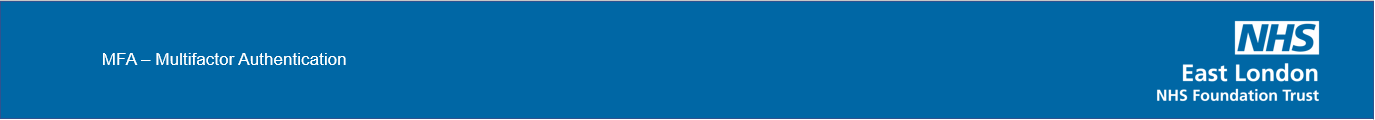 How toAuthenticateVia Authenticator AppStep 1Navigate to https://portal.nhs.net .Step 2Sign in via the “Login” button in the top right of the page.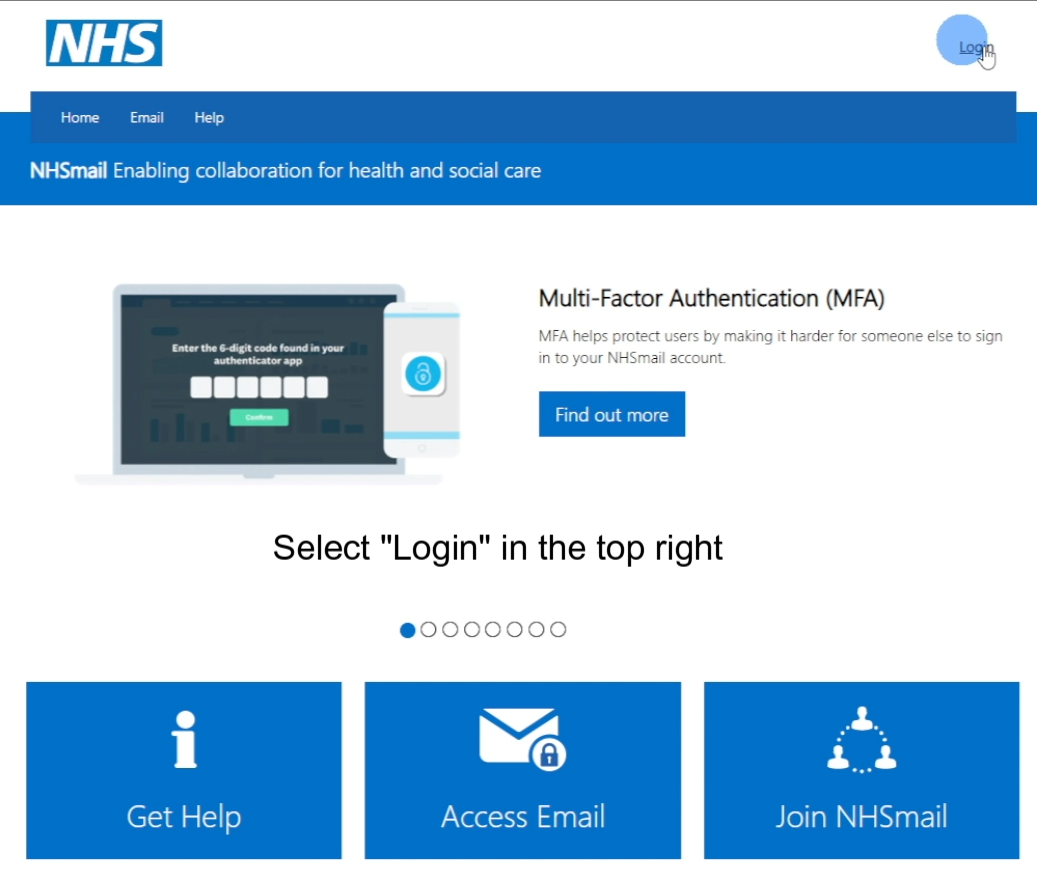 Step 3Sign in with your NHS mail credentials.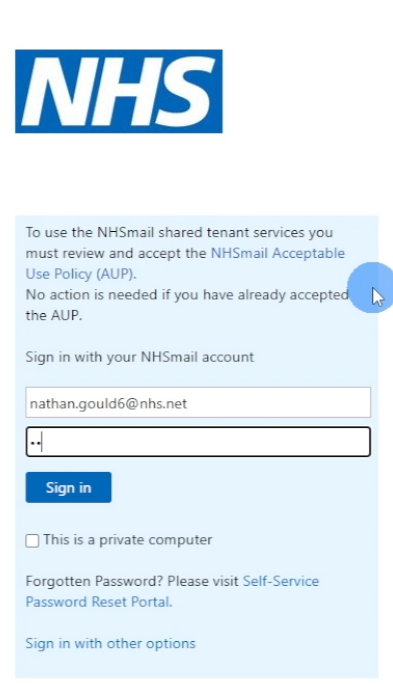 Step 4Click the “Download now” button.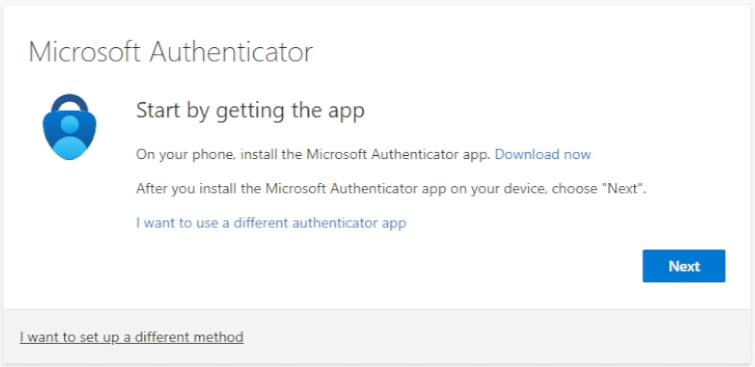 Step 5Using your phones camera, scan the appropriate QR code for your device.You will be taken you your App/Play Store to download the Authenticator app.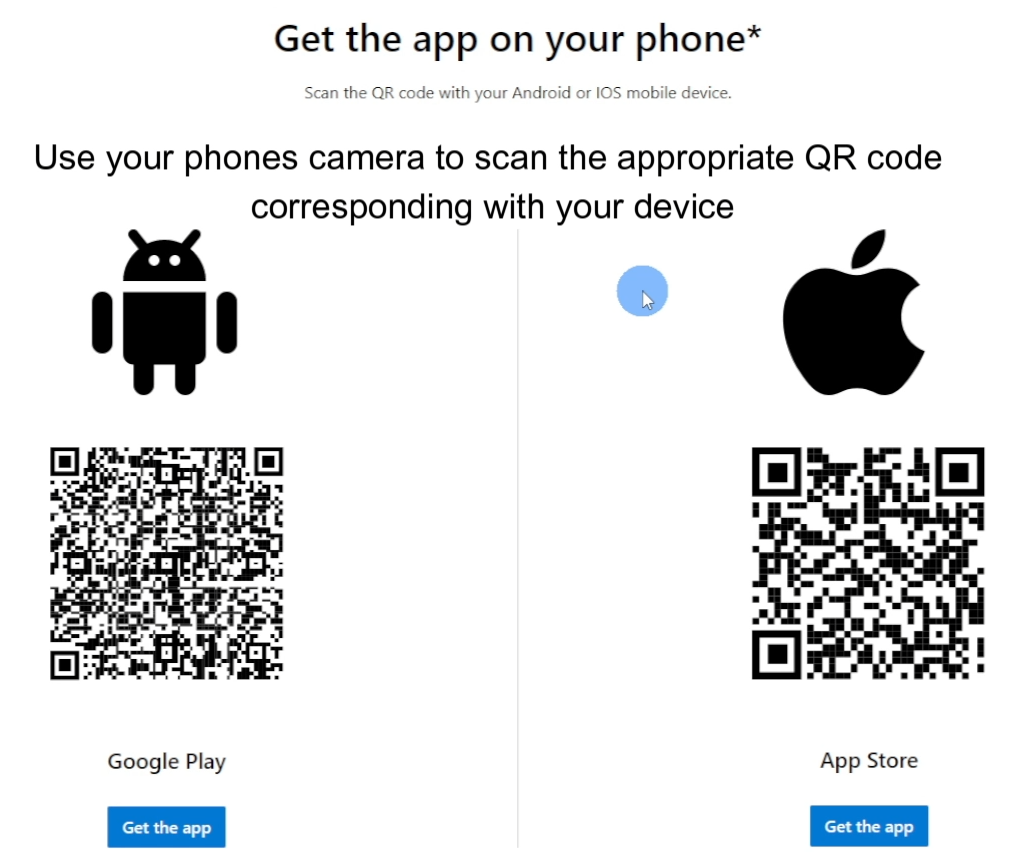 Step 6After installing the app, click the “next button in your browser.Step 7Click “Next” again.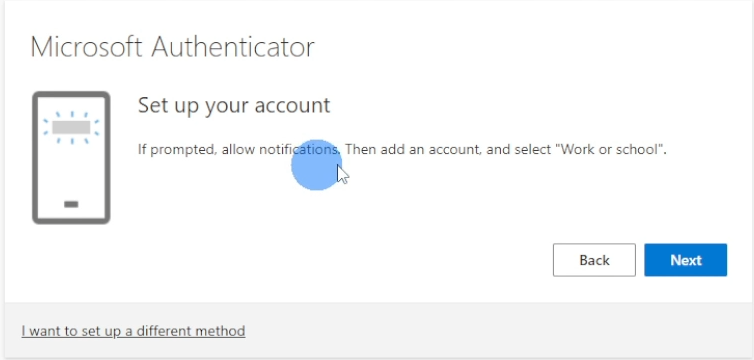 Step 8Once the QR page below loads, keep it open & head back into your Authenticator app.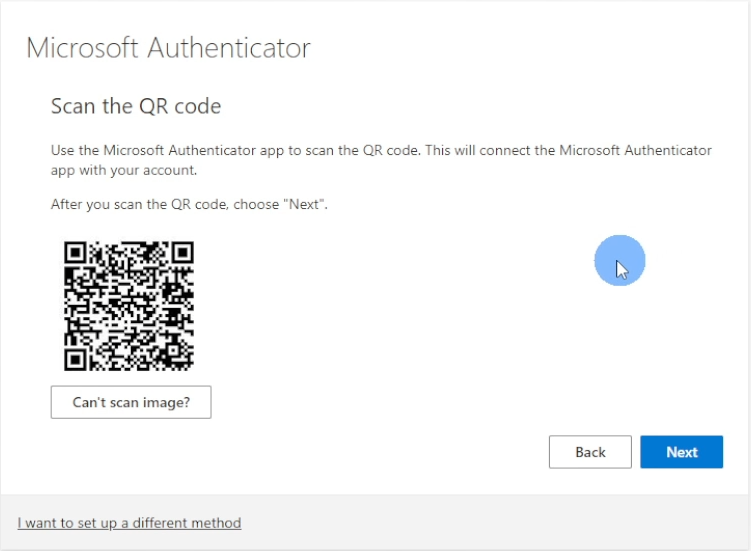 Step 9Click “Add account”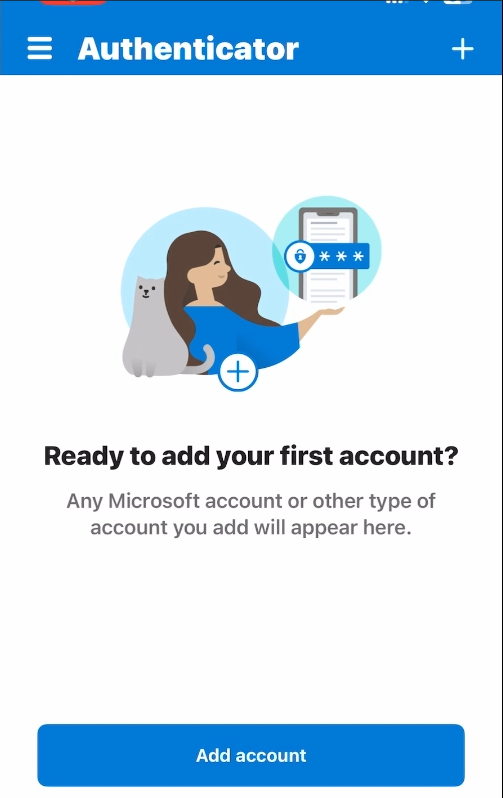 Then choose Work or School Account”.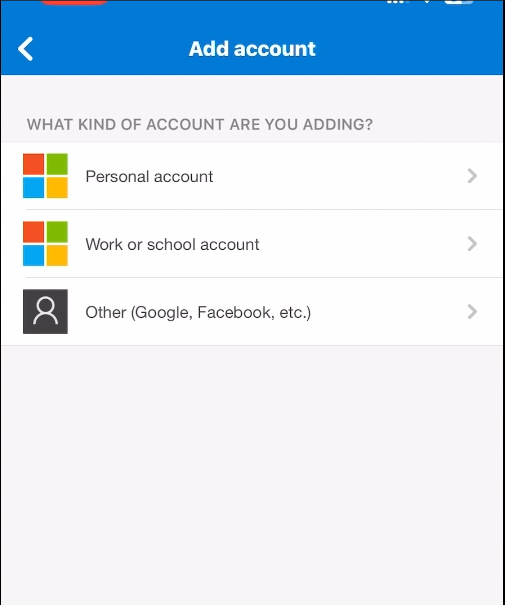 You will be prompted to scan the QR code you received in Step 8.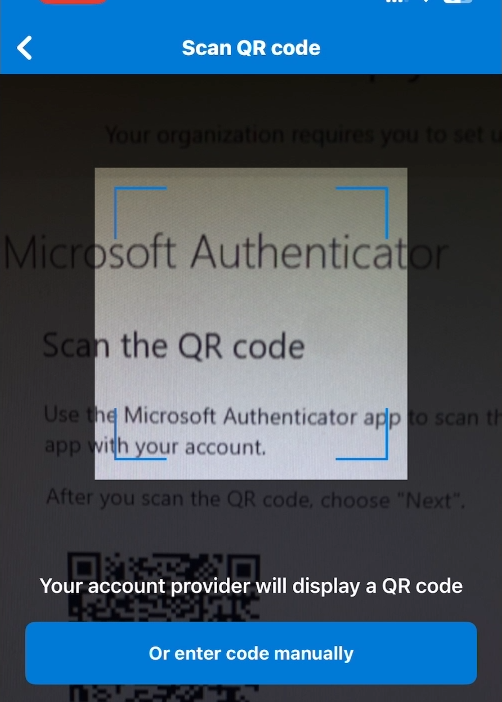 Once the QR code has been scanned, wait for your NHS account to populate.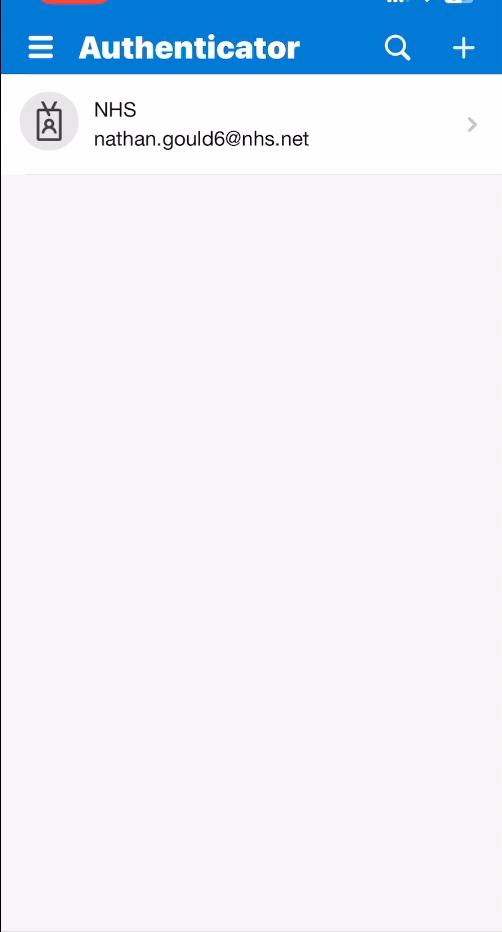 Step 10Head back to the QR page in your browser and click “Next”.Step 11You’ll be given a 2 digit code to put into your Authenticator app.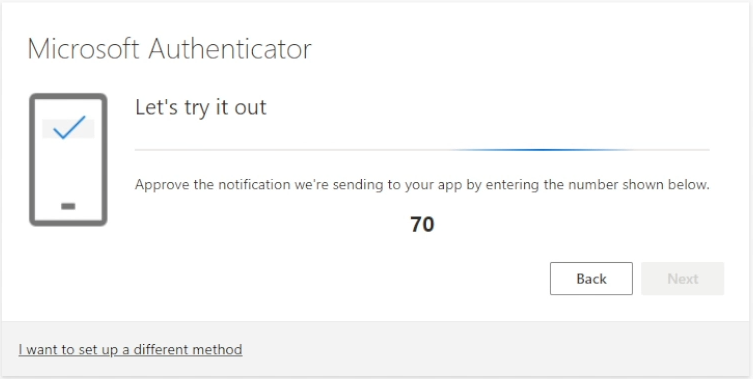 Step 12Enter the code into your app and click “Yes”.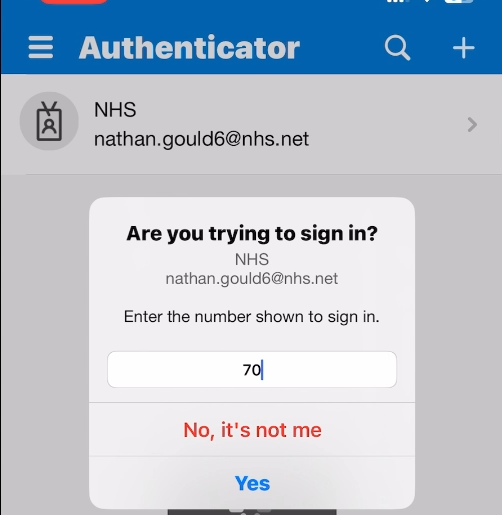 After clicking yes, you will get an “Approved” banner. Once you do, head back to your browser.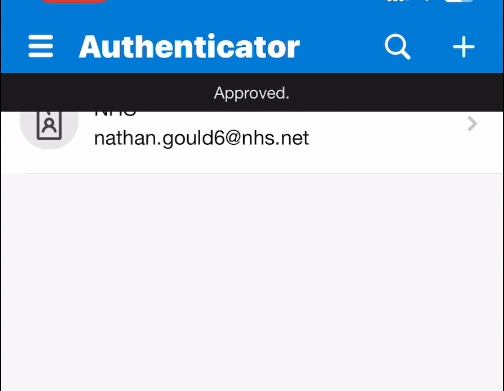 Step 13You’ve now completed the MFA process.Click “Done” and you will be redirected to your NHS emails.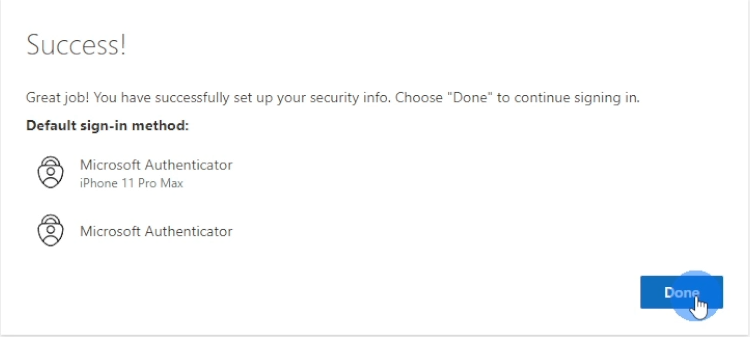 